FICHA 	LECTOESCRITURA 7(Ñ-CH-LL)NOMBRE: _________________________________________________________________ FECHA: _____________________Lee el siguiente texto.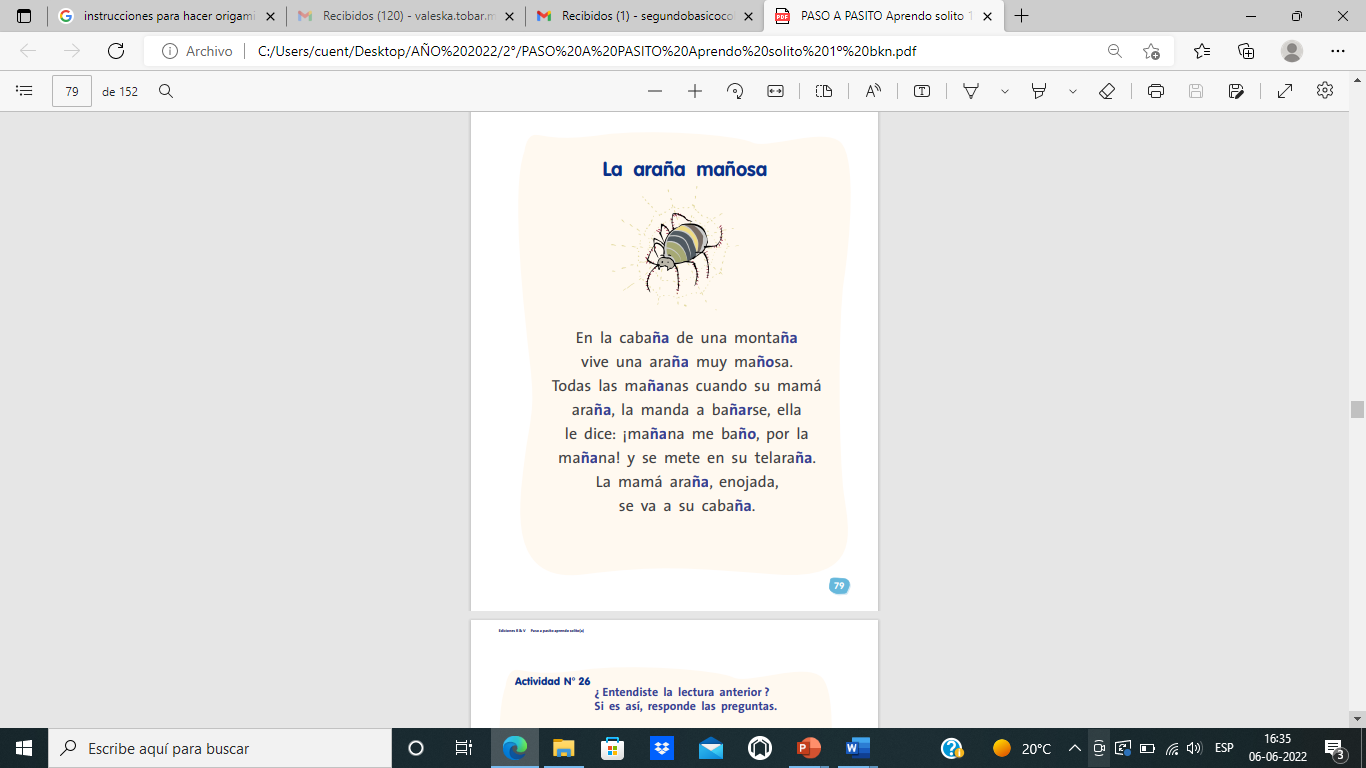 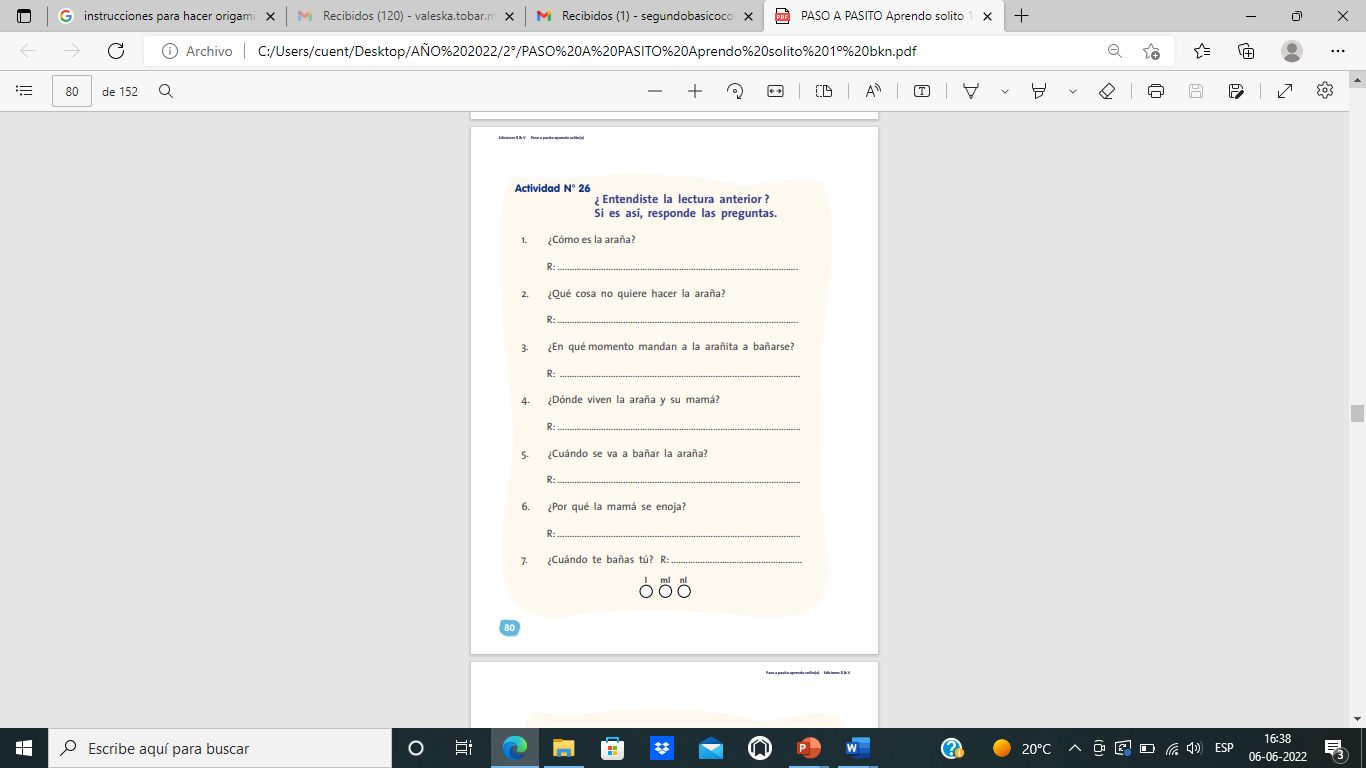 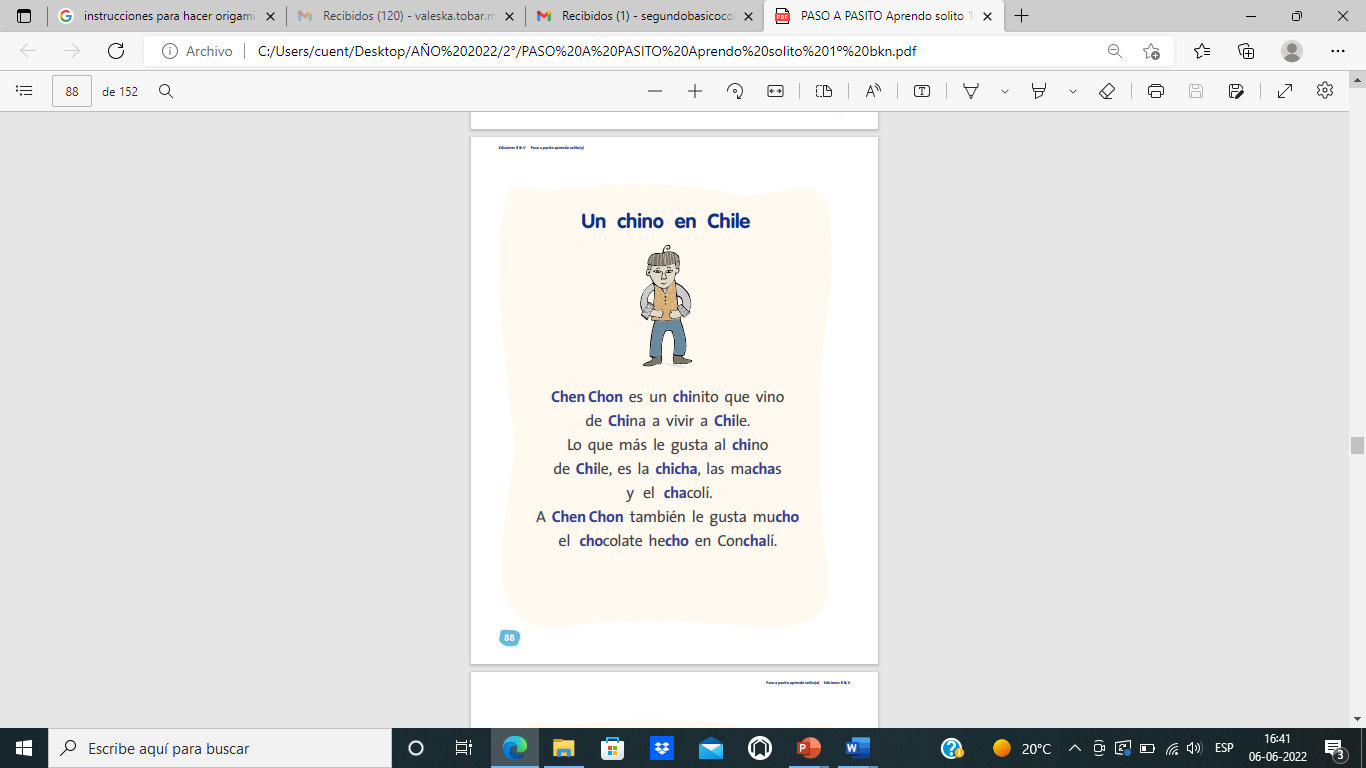 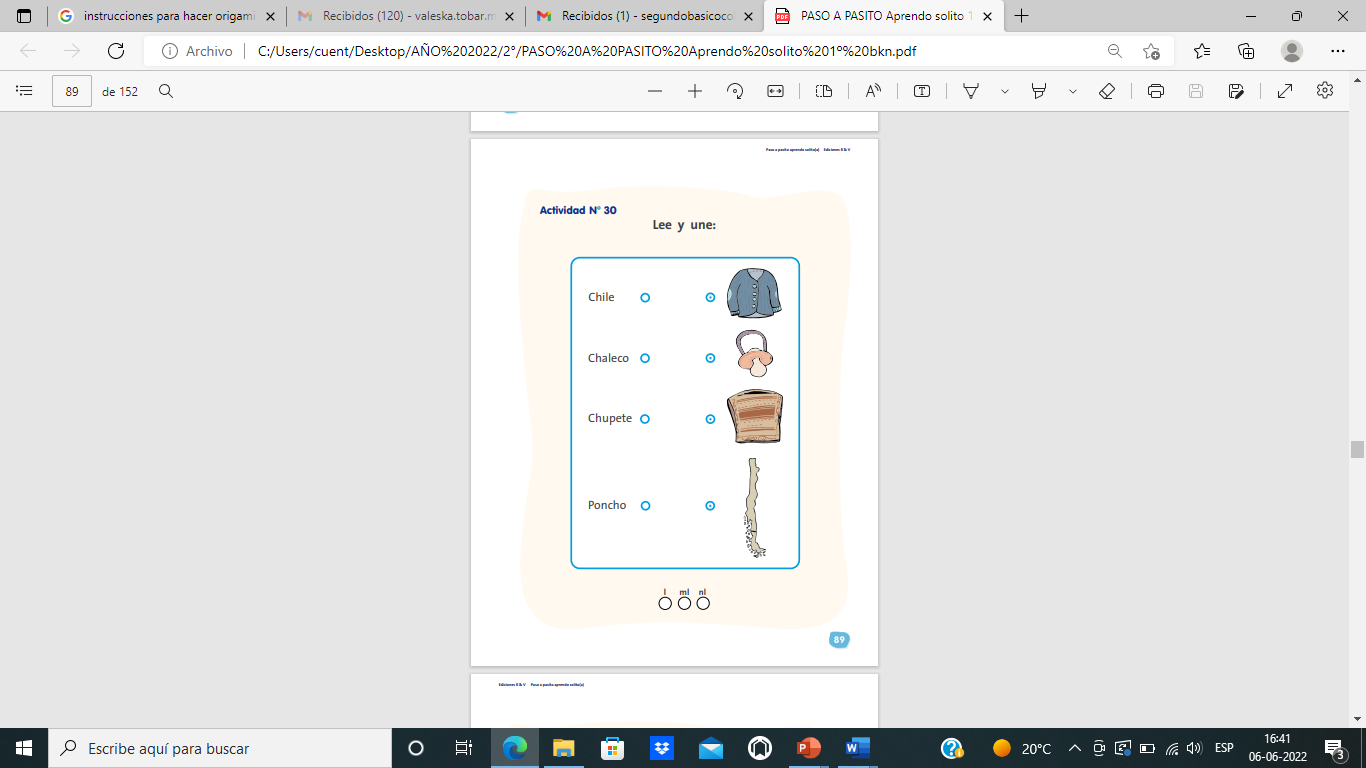 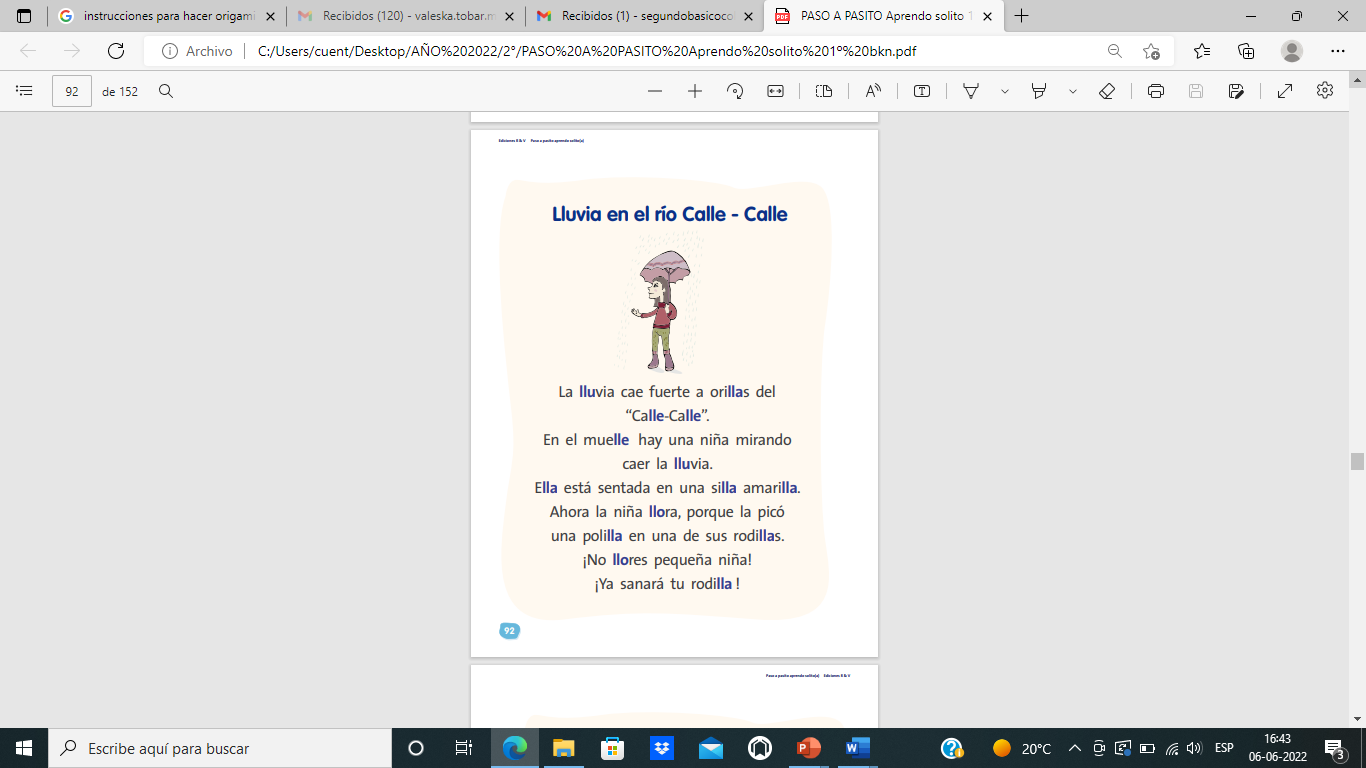 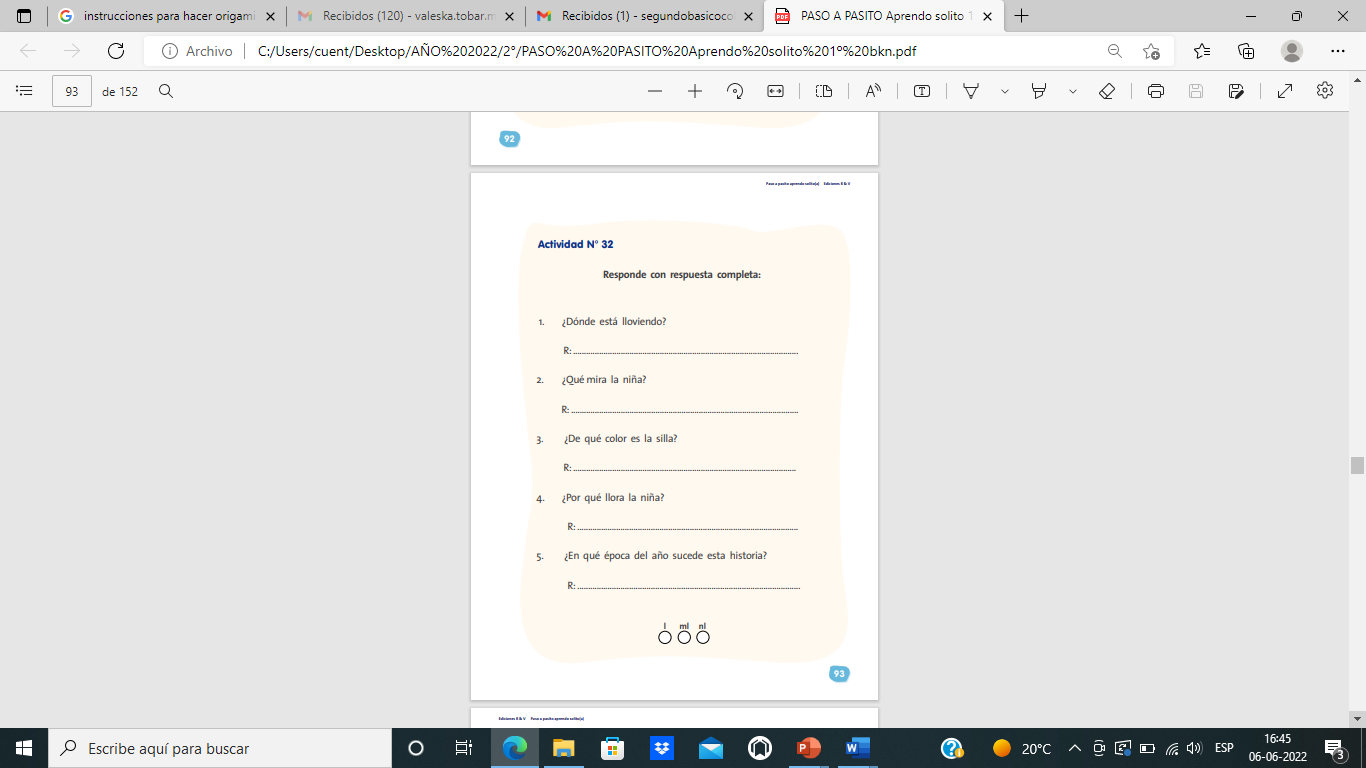 